Конспект занятия по декорированию «Имитация ковки»  - «Золотая роза»Задачи:                                                                                                                        *Формировать навыки использования нетрадиционного материала, освоение новой техники изготовления цветков, листьев, веточек.                                                                                                                      *Развить эстетическое восприятие, фантазию, умение самостоятельно декорировать различные поверхности.                                                                                                                 Материалы и оборудование:                                                                                                                 Заготовки (загрунтованные и окрашенные диски), клеёнки на столах, вата, ватные диски, клей ПВА, кисточки, ножницы,  картонки, баночки с водой, влажные салфетки, краска для финишного покрытия, готовые образцы.Ход занятия:                                                                                                                          1.Приветствие.      2.Демонстрация готовых изделий, предложение угадать, из чего они сделаны?  Из металла? Пластилина? Глины? Гипса? Папье? Эти украшения сделаны из обычной ваты! Да-да , вата, пропитанная клеем, и сегодня вы научитесь делать любые украшения, которые будут выглядеть как ковка из металла. Таким образом можно украсить фоторамку, дверцу шкафчика, ключницу, шкатулку и т.д.                                                                                                                                     3. Практическая работа. Перед вами основания для работы – загрунтованные диски, цветок будет располагаться посередине, ватный комочек пропитываем клеем и формируем основу цветка, наклеиваем на диск, щедро смачивая клеем, для лепестков используем ватные диски: разрезаем их пополам и половинки разделяем. Смачивая диски клеем формируем лепестки, прижимая снизу, а вверху отгибаем края, чтобы получилась волна. Стебелёк : вытягиваем длинный и тонкий кусочек ваты, влажными ладонями скатываем «колбаску», чем тоньше, тем лучше и наклеиваем у основания цветка, все также пропитываем ПВА, листочки делаем также как и лепестки из ватных дисков, отгибая в некоторых местах для волнистости . Вот такая получилась интересная розочка. Сушить нужно на солнышке, батарее или в жарком месте около 24 часов. После высыхания ваша розочка станет твёрдой . теперь её можно покрыть финишной краской. Можно использовать металлик (золото, серебро, бронза и др.), или разноцветные акриловые краски.Вот ваши работы и готовы! Предлагаю оценить свой труд, и добро пожаловать на фотосессию!  Релаксация.Автор проекта педагог дополнительного образования Петренко Татьяна Николаевна, руководитель т.о. «Золушка»,  (идея техники подсказана мастер-классом Елены Пасько «игрушки из ваты», Международный Университет Декупажа).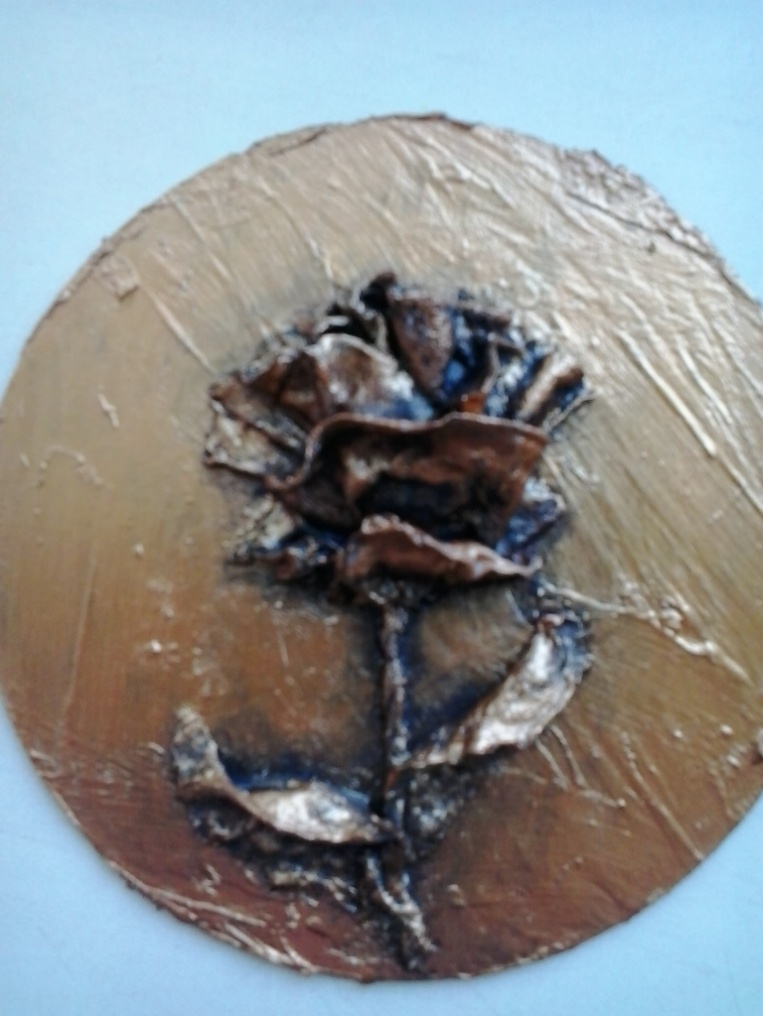 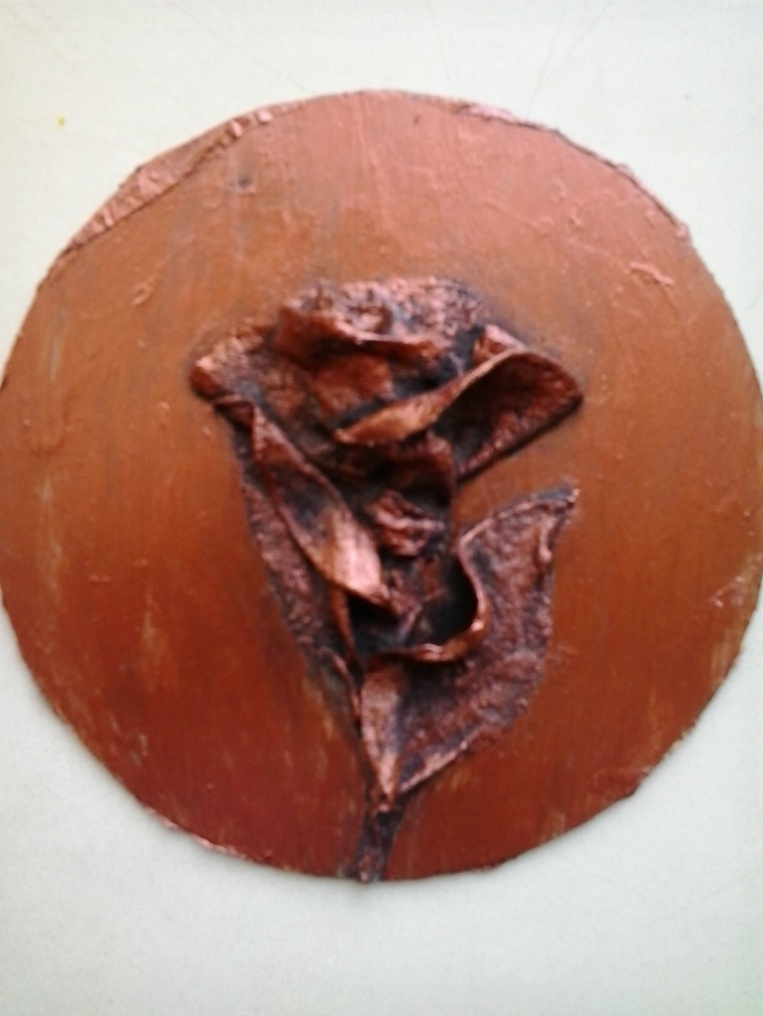 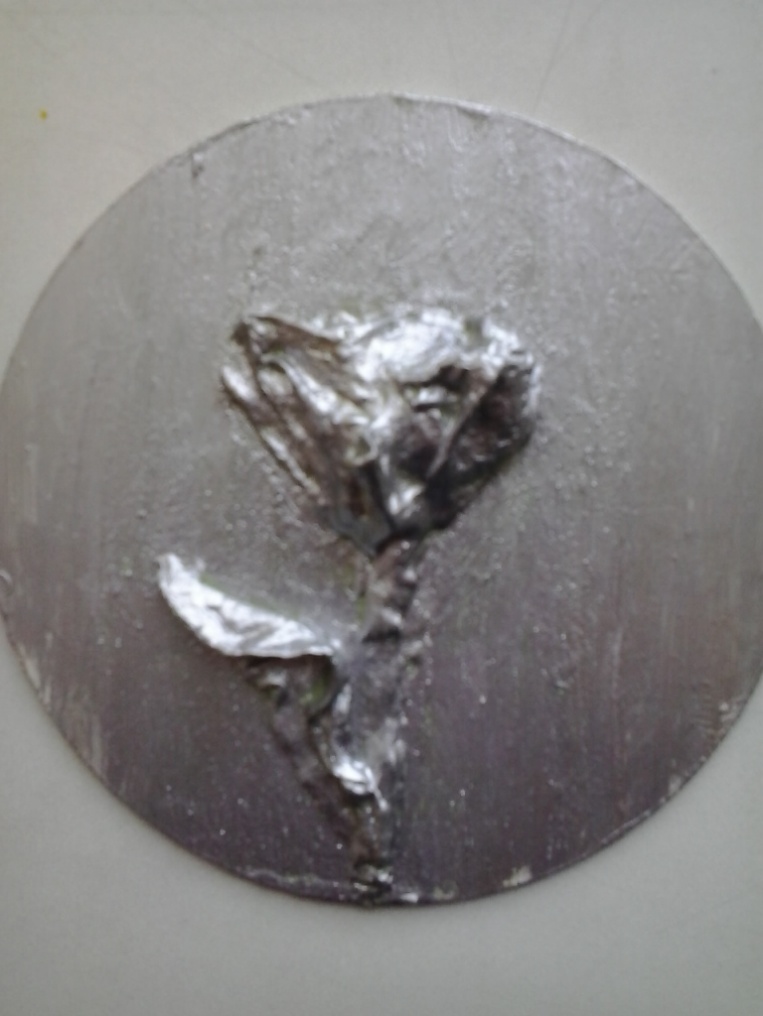 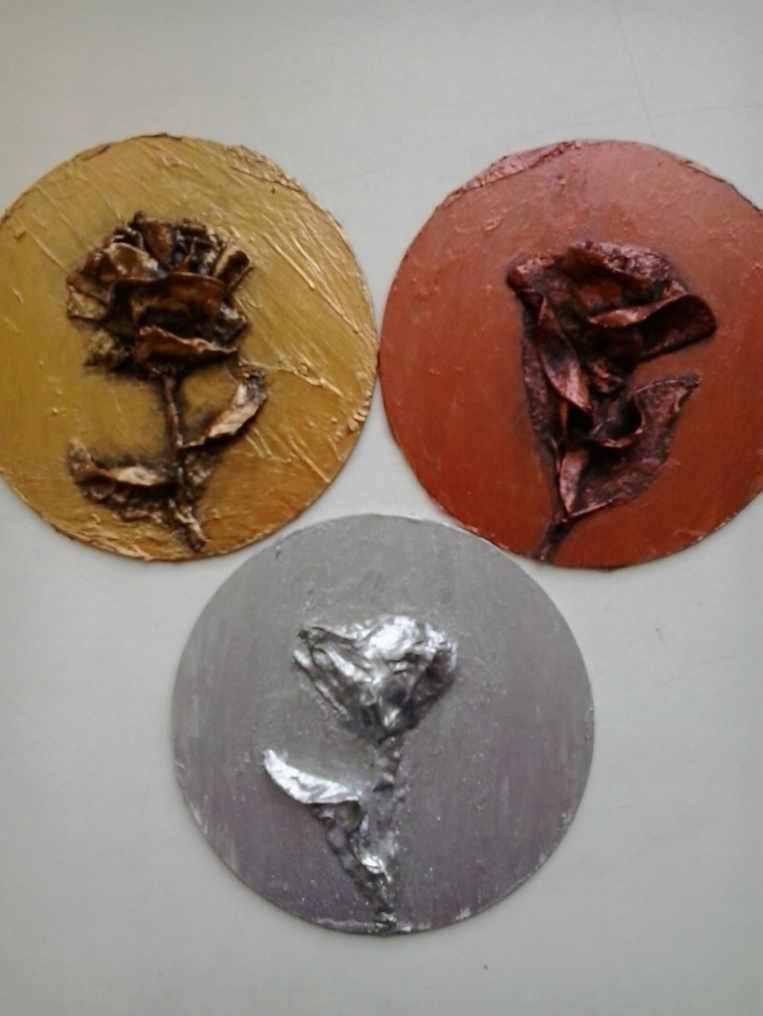 